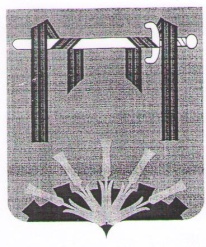 АДМИНИСТРАЦИЯ ФЕРШАМПЕНУАЗСКОГО СЕЛЬСКОГО ПОСЕЛЕНИЯ НАГАЙБАКСКОГО МУНИЦИПАЛЬНОГО РАЙОНА ЧЕЛЯБИНСКОЙ ОБЛАСТИПостановление30 декабря 2019 года                                                                                № 36О порядкевзаимодействия Администрации Фершампенуазского сельского поселения с получателями бюджетных средств, муниципальными бюджетными и автономными учреждениями, муниципальными унитарными предприятиями  Фершампенуазского сельского поселения при  осуществлении контроля, предусмотренного частью 5 статьи 99 Федерального закона от 05.04.2013 г. «О контрактной системе в сфере закупок товаров,работ, услуг для обеспечения государственныхи муниципальных нужд»В целях реализации части 5 статьи 99 Федерального закона от 5 апреля 2013 года  № 44-ФЗ «О контрактной системе в сфере закупок товаров, работ, услуг для обеспечения государственных и муниципальных нужд», в соответствии с пунктом 11 Правил осуществления контроля, предусмотренного частью 5 статьи 99 Федерального закона «О контрактной системе в сфере закупок товаров, работ, услуг для обеспечения государственных и муниципальных нужд», утвержденных постановлением Правительства Российской Федерации от 12 декабря 2015 года № 1367, приказом Министерства финансов  Российской Федерации от 22.07.2016 года № 120н «Об утверждении общих требований к порядку взаимодействия при осуществлении контроля финансовых органов субъектов Российской Федерации и муниципальных образований, органов управления государственными внебюджетными фондами с субъектами контроля, указанными в пунктах 4 и 5 Правил осуществления контроля, предусмотренного частью 5 статьи 99 Федерального закона «О контрактной системе в сфере закупок товаров, работ, услуг для обеспечения государственных и муниципальных нужд», утвержденных постановлением Правительства Российской Федерации от 12 декабря 2015 года № 1367»ПОСТАНОВЛЯЮ:Утвердить Порядок взаимодействия Администрации Фершампенуазского сельского поселения с получателями бюджетных средств, муниципальными бюджетными и автономными учреждениями, муниципальными унитарными предприятиями  Фершампенуазского сельского поселения  при  осуществлении контроля, предусмотренного частью 5 статьи 99 Федерального закона «О контрактной системе в сфере закупок товаров, работ, услуг для обеспечения государственных и муниципальных нужд» (прилагается).2. Настоящий постановление вступает в силу с 1 января 2020 года и применяется к правоотношениям, связанным с размещением планов закупок на 2020 год и плановый период 2021 и 2022 годов и планов-графиков закупок на 2020 год.        3. Контроль за исполнением настоящего приказа оставляю за собой.Глава сельского поселения				               Б.А.Сагитдинов 								УтвержденПостановлением главы поселенияот 30 декабря 2019 года № 36Порядоквзаимодействия Администрации Фершампенуазского сельского поселения с получателями бюджетных средств, муниципальными бюджетными и автономными учреждениями, муниципальными унитарными предприятиями  Фершампенуазского сельского поселения при  осуществлении контроля, предусмотренного частью 5 статьи 99 Федерального закона «О контрактной системе в сфере закупок товаров,работ, услуг для обеспечения государственныхи муниципальных нужд»1. Настоящий Порядок устанавливает правила взаимодействия Администрации Фершампенуазского сельского поселения (далее – сельское поселение) с получателями бюджетных средств, муниципальными бюджетными и автономными учреждениями, муниципальными унитарными предприятиями  Фершампенуазского сельского поселения при  осуществлении контроля, предусмотренного частью 5 статьи 99 Федерального закона «О контрактной системе в сфере закупок товаров, работ, услуг для обеспечения государственных и муниципальных нужд» (далее - субъекты контроля), а также формы направления субъектами контроля сведений в случаях, предусмотренных пунктом 10 Правил осуществления контроля, предусмотренного частью 5 статьи 99 Федерального закона «О контрактной системе в сфере закупок товаров, работ, услуг для обеспечения государственных и муниципальных нужд», утвержденных постановлением Правительства Российской Федерации от 12 декабря 2015 года №  1367 (далее – Правила контроля), и формы протоколов, направляемых Администрацией сельского поселения    субъектам контроля.Настоящий порядок применяется при размещении субъектами контроля в единой информационной системе в сфере закупок документов, определенных Федеральным законом от 5 апреля 2013 года № 44-ФЗ «О контрактной системе в сфере закупок товаров, работ, услуг для обеспечения государственных и муниципальных нужд», в целях осуществления контроля, предусмотренного частью 5 статьи 99 указанного Федерального закона (далее соответственно - контроль, Федеральный закон № 44-ФЗ).2. Контроль осуществляется в отношении соответствия информации, содержащейся в документах, указанных в части 5 статьи 99 Федерального закона № 44-ФЗ (далее соответственно - объекты контроля, контролируемая информация):1) информации об объеме финансового обеспечения закупки, утвержденном и доведенном до заказчика в установленном порядке;2) информации об идентификационном коде закупки, содержащейся:а) в планах-графиках, информации, содержащейся в планах закупок;б) в извещениях об осуществлении закупок, в документации о закупках, информации, содержащейся в планах-графиках;в) в протоколах определения поставщиков (подрядчиков, исполнителей), информации, содержащейся в документации о закупках;г) в условиях проектов контрактов, направляемых участникам закупок, с которыми заключаются контракты, информации, содержащейся в протоколах определения поставщиков (подрядчиков, исполнителей);д) в реестре контрактов, заключенных заказчиками, условиям контрактов.3. В соответствии с пунктом 4 Правил контроля субъектами контроля, осуществляемого Администрацией Фершампенуазского сельского поселения, являются:1) муниципальные заказчики, осуществляющие закупки от имени муниципального образования за счет средств местного бюджета, в том числе при передаче им полномочий муниципального заказчика в соответствии с бюджетным законодательством Российской Федерации (далее - получатели бюджетных средств);2) муниципальные бюджетные учреждения, осуществляющие закупки в соответствии с частью 1 статьи 15 Федерального закона № 44-ФЗ (далее - муниципальные бюджетные учреждения);3) муниципальные автономные учреждения, муниципальные унитарные предприятия, осуществляющие закупки в соответствии с частью 4 статьи 15 Федерального закона № 44-ФЗ (далее - муниципальные автономные учреждения, муниципальные унитарные предприятия).4. Взаимодействие субъектов контроля с Администрацией сельского поселения в целях контроля информации, определенной частью 5 статьи 99 Федерального закона № 44-ФЗ, содержащейся в объектах контроля, осуществляется при размещении в единой информационной системе в сфере закупок (далее - ЕИС) посредством информационного взаимодействия ЕИС с государственной интегрированной информационной системой управления общественными финансами «Электронный бюджет» объектов контроля в форме электронного документа в соответствии с едиными форматами, установленными Министерством финансов Российской Федерации в соответствии с Правилами функционирования единой информационной системы в сфере закупок, утвержденными постановлением Правительства Российской Федерации от 23 декабря 2015 года № 1414  (далее - электронный документ, информационная система «Электронный бюджет», форматы).Контроль в отношении объектов контроля, не подлежащих в соответствии с Федеральным законом № 44-ФЗ размещению в информационной системе, осуществляется в соответствии с отдельным порядком.5. При размещении электронного документа Администрация сельского поселения посредством информационной системы «Электронный бюджет» направляет субъекту контроля уведомление в форме электронного документа о начале проведения контроля (в случае соответствия электронного документа форматам) с указанием в нем даты и времени или невозможности проведения контроля (в случае несоответствия электронного документа форматам).6. Электронные документы должны быть подписаны соответствующей требованиям Федерального закона № 44-ФЗ электронной подписью лица, имеющего право действовать от имени субъекта контроля.7.  При осуществлении контроля Администрацией сельского поселения  проводятся:1) проверка непревышения информации об объеме финансового обеспечения, включенной в планы закупок, над информацией:о лимитах бюджетных обязательств на закупку товаров, работ, услуг, на соответствующий финансовый год и плановый период, доведенных в установленном порядке до муниципального заказчика как получателя бюджетных средств, а также об объемах средств, содержащихся в нормативных правовых актах, предусматривающих в соответствии с бюджетным законодательством Российской Федерации возможность заключения муниципального контракта на срок, превышающий срок действия доведенных лимитов бюджетных обязательств с учетом поставленных в установленном порядке на учет бюджетных обязательств;о показателях выплат на закупку товаров, работ, услуг, осуществляемых в соответствии с Федеральным законом № 44-ФЗ, включенных в планы финансово-хозяйственной деятельности муниципальных бюджетных и автономных учреждений;об объемах финансового обеспечения осуществления капитальных вложений, содержащихся в соглашениях о предоставлении субсидий на осуществление капитальных вложений, предоставляемых муниципальным унитарным предприятиям в соответствии со статьей 78.2 Бюджетного кодекса Российской Федерации;2) проверка контролируемой информации в части:непревышения начальной (максимальной) цены контракта, цены контракта, заключаемого с единственным поставщиком (подрядчиком, исполнителем), по соответствующему идентификационному коду закупки, содержащейся в плане-графике закупок, над аналогичной информацией, содержащейся в плане закупок;соответствия начальной (максимальной) цены контракта, цены контракта, заключаемого с единственным поставщиком (подрядчиком, исполнителем), и идентификационного кода закупки, содержащихся в извещении об осуществлении закупки, приглашении принять участие в определении поставщика (подрядчика, исполнителя), проекте контракта, заключаемого с единственным поставщиком (подрядчиком, исполнителем), и (или) в документации о закупке, включая изменения указанных извещения, приглашения, проекта контракта и (или) документации, аналогичной информации, содержащейся в плане-графике закупок;непревышения начальной (максимальной) цены контракта, цены контракта, заключаемого с единственным поставщиком (подрядчиком, исполнителем), содержащейся в протоколе определения поставщика (подрядчика, исполнителя), над аналогичной информацией, содержащейся в документации о закупке;соответствия идентификационного кода закупки, содержащегося в протоколе определения поставщика (подрядчика, исполнителя), аналогичной информации, содержащейся в документации о закупке;соответствия начальной (максимальной) цены контракта, цены контракта, заключаемого с единственным поставщиком (подрядчиком, исполнителем), и идентификационного кода закупки, содержащихся в проекте контракта, направляемом участнику закупки (возвращаемом участником закупки), с которым заключается указанный контракт, аналогичной информации, содержащейся в протоколе определения поставщика (подрядчика, исполнителя);соответствия цены контракта и идентификационного кода закупки, содержащихся в информации, включаемой в реестр контрактов, заключенных заказчиками, а также в сведениях о контракте, направленных для включения в реестр контрактов, содержащий сведения, составляющие государственную тайну, аналогичной информации, указанной в условиях контракта.8. При осуществлении взаимодействия с субъектами контроля Финансовое управление проверяет контролируемую информацию, включенную в план закупок, в части объема финансового обеспечения закупок:1) для получателей бюджетных средств:на предмет непревышения доведенных в установленном порядке субъекту контроля как получателю бюджетных средств лимитов бюджетных обязательств на соответствующий финансовый год и плановый период на закупку товаров, работ, услуг с учетом поставленных в установленном порядке на учет бюджетных обязательств  (далее - Порядок учета бюджетных обязательств);на предмет непревышения сведений  об объемах средств, указанных в правовых актах (проектах актов, размещенных в установленном порядке в целях общественного обсуждения), предусматривающих в соответствии с бюджетным законодательством Российской Федерации возможность заключения муниципального контракта на срок, превышающий срок действия доведенных лимитов бюджетных обязательств, направляемых в Финансовое управление по форме согласно приложению № 1 к настоящему Порядку, в случае включения в план закупок информации о закупках, оплата которых планируется по истечении планового периода;2) для муниципальных бюджетных и автономных учреждений: на предмет непревышения объема финансового обеспечения, содержащегося в планах закупок, над показателями выплат по расходам на закупки товаров, работ, услуг, осуществляемых в соответствии с Федеральным законом № 44-ФЗ, отраженных в плане финансово-хозяйственной деятельности муниципального учреждения (далее - план ФХД);3) муниципальных унитарных предприятий: на предмет непревышения  объема финансового обеспечения, содержащегося в планах закупок, над суммой бюджетного обязательства получателя бюджетных средств, заключившего соглашение о предоставлении унитарному предприятию субсидий на осуществление капитальных вложений в соответствии со статьей 78.2 Бюджетного кодекса Российской Федерации, поставленного на учет в соответствии с Порядком учета бюджетных обязательств.9.  При осуществлении взаимодействия с субъектами контроля Администрация сельского поселения проверяет контролируемую информацию в части объема финансового обеспечения закупок, включаемого в план закупок:1) при размещении субъектами контроля в соответствии с пунктом 4 настоящего Порядка объектов контроля в ЕИС;2) при постановке Администрацией сельского поселения на учет бюджетных обязательств или внесении изменений в постановленное на учет бюджетное обязательство в соответствии с Порядком учета бюджетных обязательств, связанных с закупками товаров, работ, услуг, не включенными в план закупок;3) при уменьшении в установленном порядке субъекту контроля как получателю бюджетных средств лимитов бюджетных обязательств, доведенных на принятие и (или) исполнение бюджетных обязательств, связанных с закупками товаров, работ, услуг;4) при уменьшении показателей выплат на закупку товаров, работ, услуг, осуществляемых в соответствии с Федеральным законом № 44-ФЗ, включенных в планы ФХД муниципальных учреждений, не являющихся получателями бюджетных средств;5) при уменьшении объемов финансового обеспечения осуществления капитальных вложений, содержащихся в соглашениях о предоставлении субсидий на осуществление капитальных вложений, предоставляемых унитарным предприятиям в соответствии со статьей 78.2 Бюджетного кодекса Российской Федерации.10. При осуществлении взаимодействия с субъектами контроля Администрация сельского поселения проверяет в соответствии с подпунктом 2 пункта 7 настоящего Порядка следующие объекты контроля:1) план-график закупок на непревышение содержащихся в нем по соответствующим идентификационным кодам закупки сумм начальных (максимальных) цен контрактов, цен контрактов, заключаемых с единственным поставщиком (подрядчиком, исполнителем), сумм планируемых платежей в очередном финансовом году и плановом периоде и сумм платежей за пределами планового периода, с учетом планируемых платежей по контрактам, заключенным по результатам определения поставщика (подрядчика, исполнителя) по закупкам, указанным в плане-графике закупок, над объемом финансового обеспечения по соответствующему финансовому году и по соответствующему идентификационному коду закупки, указанным в плане закупок;2) извещение об осуществлении закупки, проект контракта, заключаемый с единственным поставщиком (подрядчиком, исполнителем), и (или) документацию о закупке (сведения о приглашении, сведения о проекте контракта и (или) сведения о документации) на соответствие содержащихся в них начальной (максимальной) цены контракта, цены контракта, заключаемого с единственным поставщиком (подрядчиком, исполнителем), и идентификационного кода закупки - начальной (максимальной) цене контракта, цене контракта, заключаемого с единственным поставщиком (подрядчиком, исполнителем) по соответствующему идентификационному коду закупки, указанным в плане-графике закупок;3) протокол определения поставщика (подрядчика, исполнителя) (сведения о протоколе) на:соответствие содержащегося в нем (них) идентификационного кода закупки - аналогичной информации, содержащейся в документации о закупке (сведениях о документации);непревышение начальной (максимальной) цены контракта, содержащейся в протоколе (сведениях о протоколе), цены, предложенной участником закупки, признанным победителем определения поставщика (подрядчика, исполнителя), участником закупки, предложившим лучшие условия после победителя, единственного участника, заявка которого признана соответствующей требованиям Федерального закона № 44-ФЗ, над начальной (максимальной) ценой, содержащейся в документации о закупке (сведениях о документации);4) проект контракта, направляемый участнику закупки (контракт, возвращаемый участником закупки) (сведения о проекте контракта) на соответствие содержащихся в нем (них):идентификационного кода закупки - аналогичной информации, содержащейся в протоколе определения поставщика (подрядчика, исполнителя) (сведениях о протоколе);цены контракта - цене, указанной в протоколе (сведениях о протоколе), предложенной участником закупки, с которым заключается контракт;5) информацию, включаемую в реестр контрактов  на соответствие:идентификационного кода закупки - аналогичной информации, содержащейся в условиях контракта (в сведениях о контракте);информации (сведений) о цене контракта - цене, указанной в условиях контракта в контракте (в сведениях о проекте контракта).Указанные в настоящем пункте настоящего Порядка объекты контроля проверяются Администрацией сельского поселения при размещении в ЕИС. 11.  Предусмотренное пунктом 10 настоящего Порядка взаимодействие субъектов контроля с Администрацией сельского поселения при проверке объектов контроля (сведений об объектах контроля), указанных в подпунктах 2 - 5 пункта 10 настоящего Порядка, осуществляется с учетом следующих особенностей:1) объекты контроля (сведения об объектах контроля), направляемые уполномоченными органами, уполномоченными учреждениями, осуществляющими определение поставщиков (исполнителей, подрядчиков) для одного или нескольких заказчиков в соответствии со статьей 26 Федерального закона № 44-ФЗ, а также организатором совместных конкурсов и аукционов, проводимых в соответствии со статьей 25 Федерального закона № 44-ФЗ, проверяются на:соответствие начальной (максимальной) цены контракта и идентификационного кода закупки по каждой закупке, включенной в такое извещение и (или) документацию (сведения о приглашении и (или) сведения о документации), начальной (максимальной) цене контракта по соответствующему идентификационному коду закупки и идентификационному коду закупки, указанным в плане-графике закупок соответствующего заказчика; непревышение включенной в протокол определения поставщика (подрядчика, исполнителя) (сведения о протоколе) цены, предложенной участником закупки, признанным победителем определения поставщика (подрядчика, исполнителя), участником закупки, предложившим лучшие условия после победителя, единственного участника, заявка которого признана соответствующей требованиям Федерального закона № 44-ФЗ, над начальной (максимальной) ценой, содержащейся в документации о закупке (сведениях о документации) по закупке соответствующего заказчика, и на соответствие идентификационного кода закупки, указанного в таком протоколе (сведениях о протоколе), аналогичной информации, содержащейся в документации о закупке (сведениях о документации) по закупке соответствующего заказчика;соответствие включенных в проект контракта, направляемого участнику закупки (контракт, возвращаемый участником закупки) (сведениях о проекте контракта):идентификационного кода закупки - аналогичной информации по закупке соответствующего заказчика, содержащейся в протоколе, извещении и (или) документации (сведениях о протоколе, сведениях о приглашении и (или) сведениях о документации);цены контракта - цене, указанной в протоколе определения поставщика (подрядчика, исполнителя) (сведениях о протоколе), предложенной участником закупки, с которым заключается контракт, по закупке соответствующего заказчика;2) объекты контроля по закупкам, указываемым в плане-графике закупок отдельной строкой в случаях, установленных Правительством Российской Федерации, проверяются на непревышение включенной в план-график закупок информации о планируемых платежах по таким закупкам с учетом:информации о начальной (максимальной) цене, указанной в размещенных извещениях об осуществлении закупок и (или) документации о закупке, проектах контрактов, направленных единственному поставщику (подрядчику, исполнителю) (сведениях о приглашении и (или) документации, сведениях о проекте контракта), в отношении закупок, процедуры отбора поставщика (исполнителя, подрядчика) по которым не завершены;суммы цен по контрактам, заключенным по итогам указанных в настоящем пункте закупок;3) проект контракта, при заключении контракта с несколькими участниками закупки в случаях, предусмотренных частью 10 статьи 34 Федерального закона № 44-ФЗ, проверяется на:соответствие идентификационного кода закупки - аналогичной информации, содержащейся в документации о закупке (сведениях о документации);непревышение суммы цен таких контрактов над начальной (максимальной) ценой, указанной в документации о закупке (сведениях о документации).12. В случае соответствия контролируемой информации требованиям, установленным частью 5 статьи 99 Федерального закона № 44-ФЗ, объекты контроля, подлежащие в соответствии с Федеральным законом № 44-ФЗ размещению в ЕИС, размещаются субъектом контроля в ЕИС в течение одного рабочего дня со дня направления объекта контроля для размещения в ЕИС. Объекты контроля размещаются в ЕИС одновременно с уведомлением о результате контроля, составленным  по форме согласно приложению № 2   к настоящему Порядку.13. В случае несоответствия контролируемой информации требованиям, установленным частью 5 статьи 99 Федерального закона № 44-ФЗ Администрация сельского поселения направляет субъектам контроля в информационной системе «Электронный бюджет» протокол о несоответствии контролируемой информации требованиям, установленным частью 5 статьи 99 Федерального закона № 44-ФЗ, согласно приложению № 3 с указанием выявленных нарушений, а объекты контроля, подлежащие в соответствии с Федеральным законом № 44-ФЗ размещению в ЕИС, не размещаются в ЕИС до устранения указанного нарушения и прохождения повторного контроля, при проверке контролируемой информации, содержащейся:в плане закупок получателей бюджетных средств - до внесения соответствующих изменений в план закупок и план-график закупок не размещаются в ЕИС извещения об осуществлении закупки, проекты контрактов, заключаемых с единственным поставщиком (исполнителем, подрядчиком);в плане закупок  муниципальных бюджетных и автономных учреждений, муниципальных унитарных предприятий - до внесения изменений в план закупок и план-график закупок не размещаются в ЕИС извещения об осуществлении закупки, проекты контрактов, заключаемых с единственным поставщиком (исполнителем, подрядчиком);в объектах контроля, указанных в пункте 10 настоящего Порядка -  до внесения в них изменений такие объекты не размещаются в ЕИС.	14. Администрация Фершампенуазского сельского поселения в течение 3 часов с момента формирования результатов контроля уведомляет субъект контроля об указанных результатах в электронной форме.Приложение № 1к Порядку взаимодействия Администрации Фершампенуазского сельского поселения с получателями бюджетных средств, муниципальными бюджетными и автономными учреждениями, муниципальными унитарными предприятиями Фершампенуазского сельского поселения при  осуществлении контроля, предусмотренного частью 5 статьи 99 Федерального закона «О контрактной системе в сфере закупок товаров, работ, услуг для обеспечения государственных и муниципальных нужд», утвержденному постановлением  Администрации Фершампенуазского сельского поселенияот 30 декабря  2019 года № 36о соответствии контролируемой информации требованиям, установленным частью 5 статьи 99 Федерального закона от 5 апреля 2013 года  № 44-ФЗ «О контрактной системе в сфере закупок товаров, работ, услуг для обеспечения государственных и муниципальных нужд»Приложение № 2к Порядку взаимодействия Администрации Фершампенуазского сельского поселения с получателями бюджетных средств, муниципальными бюджетными и автономными учреждениями, муниципальными унитарными предприятиями  Нагайбакского муниципального района Челябинской области при  осуществлении контроля, предусмотренного частью 5 статьи 99 Федерального закона «О контрактной системе в сфере закупок товаров, работ, услуг для обеспечения государственных и муниципальных нужд», утвержденному постановлением  Администрации Фершампенуазского сельского поселенияот 30 декабря  2019 года № 36Протоколо несоответствии контролируемой информации требованиям, установленным частью 5 статьи 99 Федерального закона от 5 апреля 2013 года № 44-ФЗ «О контрактной системе в сфере закупок товаров, работ, услуг для обеспечения государственных и муниципальных нужд»№ _______Выявленные несоответствия: ________________________________________________                           ________________________________________________                           ________________________________________________                           ________________________________________________                           ________________________________________________                           ________________________________________________Ответственный исполнитель _____________  ___________  _____________________                           (должность)    (подпись)   (расшифровка подписи)"__" __________ 20__ г.--------------------------------<*> Заполняется при наличии.Гриф секретности *Уведомление №Кодыот “”20г.ДатаИНННаименование органа контроляКППИКУИНННаименование заказчикаКППОрганизационно-правовая формапо ОКОПФФорма собственностипо ОКФСНаименование бюджетапо ОКТМОМесто нахождения (адрес)по ОКТМОРеквизиты объекта контроляРеквизиты объекта контроляРеквизиты объекта контроляРеквизиты документа,
содержащего информацию для осуществления контроляРеквизиты документа,
содержащего информацию для осуществления контроляРеквизиты документа,
содержащего информацию для осуществления контролянаименованиедатаномернаименованиедатаномер123456Результат контроля(соответствует/не соответствует)Ответственный исполнитель(должность)(подпись)(расшифровка подписи)“”20г.Гриф секретности <*>КодыФорма по ОКУД0506135от "__" _________ 20__ г.ДатаИНННаименование территориального органа Федерального казначейства________________________по КОФК________________________ИНННаименование заказчика________________________КППОрганизационно-правовая форма________________________по ОКОПФФорма собственности________________________по ОКФСНаименование бюджета________________________по ОКТМОМесто нахождения (адрес)________________________по ОКТМОРеквизиты объекта контроля (сведений об объекте контроля)Реквизиты объекта контроля (сведений об объекте контроля)Реквизиты объекта контроля (сведений об объекте контроля)Реквизиты документа, содержащего информацию для осуществления контроляРеквизиты документа, содержащего информацию для осуществления контроляРеквизиты документа, содержащего информацию для осуществления контролянаименованиедатаномернаименованиедатаномер123456